Rotary Club of Carleton Place  & Mississippi Mills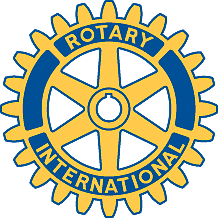   Meeting of May 20th, 2008Fraser chaired the meeting, and welcomed three guests; Noreen Young and Rhonda Virgin for the “Puppets Up” festival, and Alan's wife Glenda, who has a strong association with the festival.Mike reported that the compost figures were nearly final, with an income of $8,881 and expenses of $4,352 plus $1,500 from the Charities Account.  The increase in the General Account will be $4,529, with a net profit across the two accounts of $3,029.  A few 'debts' are still being collected.  There is an accounting error of $22.Brenda announced that people from the BIA would attend the next meeting, and discuss plans for October 25th.  We will review the scope of the project in detail next week.Fraser noted that the wine-tasting is likely to go ahead, probably in September, at the Textile Museum in Almonte.The calendar project needs a chairperson; no one has yet volunteered.  Lux Photography is prepared to cooperate with the club if we do go ahead.Fraser called Tracey Palmer of Lanark Highways about the signs; they should be up within two weeks.The annual changeover meeting will be held at Gordon's house on June 24th, with the same general format as last year – a potluck supper and barbecue.  George is responsible for bringing the right kind of beer.A volunteer is also needed to organize the 50/50 draw at the Riverside Jam, at the long weekend in August.  (George will be away at that time).  Brenda said that we have the opportunity for a one-page ad in the program, and that it is needed as a JPEG image by the end of May.  Brian and Louise will see what can be prepared at this short notice.We have received a donation request from the Lanark Historical Society.Noreen Young gave a presentation about the “Puppets Up” festival, with a series of animated slides.  She also demonstrated one of the puppets, well known to television audiences. The festival will be held on August 9th and 10th this year on Mill Street in Almonte.  The format will be similar to last year.  Puppets can be used very effectively for teaching children, and for dramatizing and explaining difficult topics such as bullying.The Executive Committee met afterwards to discuss how best to present the budget at a future meeting.Agenda for next meetingVisit by “Adventures in Citizenship student and parentsVisit by BIA members to discuss October 25th programClub Activities